ชื่อ – นามสกุลผู้สร้างสรรค์    อาจารย์จำลอง สุวรรณชาติ.ชื่อผลงาน      .พันธนาการแห่งตัวตนขนาด      1.20 x 2.00 x 3.00 เมตร.เทคนิค     .เซรามิกเชื่อมโครงโลหะ  อุณหภูมิ : 1,100 C  ภาวะเผา : reduction   เคลือบ : feldspartic glaze แนวคิดของงาน........ทฤษฎีที่เราศึกษากันมา ถ้าเรายังเชื่อมั่นว่าเป็นสิ่งที่ถูกต้องที่สุด แล้วไม่ยอมมองหรือศึกษาทดลองในแง่ที่แตกต่างออกไป ยังยึดติดกับกรอบความรู้เดิม ก็จะทำให้เราดำเนินชีวิตแบบเดิมไม่รับรู้ถึงความเปลี่ยนแปลงของโลกและมีชีวิตที่ขาดการสร้างสรรค์พัฒนา  จึงนำความรู้สึกที่มีต่อการยึดมั่นถือมั่นกับความคิดตนเป็นใหญ่ตามความเชื่อเดิมของตน อันจะส่งผลให้บุคคลนั้นมีโลกทัศน์ที่แคบ วนเวียนอยู่แต่กรอบความคิดของตนเอง เกิดเป็นพันธนาการระหว่างชีวิตกับความคิดตนเอง ใช้รูปทรงของมนุษย์มาเป็นสื่อในการสร้างสรรค์ การขัดแย้งกันระหว่างรูปทรงเรขาคณิตและรูปทรงอินทรียรูปกับนัยแฝงของอิสระความคิดที่โดนพันธนาการกรรมวิธีและกระบวนการสร้างสรรค์	การขึ้นรูปประติมากรรมเซรามิก “พันธนาการแห่งตัวตน” นี้ ใช้ กรรมวิธีการขึ้นรูป สองลักษณะ คือ	1. การขึ้นรูปด้วยมือ หรือจะเรียกว่าเป็นการขึ้นรูปแบบประติมากรรม (sculptural forming) ก็ได้ เพราะส่วนใหญ่จะเป็นลักษณะการปั้นนั่นเอง โดยใช้ดินที่ต้องเตรียมผสมขึ้นเองเป็นการจำเพาะในงานชุดนี้ 	2. การขึ้นรูปด้วยพิมพ์อัด (pressing mold)  เป็นการขึ้นรูปโดยผ่านแม่พิมพ์ ที่ต้องปั้นต้นแบบเสียก่อน จากที่ได้สเก็ตช์แบบไว้ ซึ่งการขึ้นรูปทั้งสองลักษณะนี้ จะใช้การขึ้นรูปผสมผสานกัน 	การเคลือบและตกแต่ง ใช้เทคนิคการระบายด้วยออกไซด์และใช้เคลือบทาชิ้นงานในบางส่วนและการปล่อยโดยไม่เคลือบในบางส่วน  โดยมีข้อคำนึงถึง คือ ต้องเคลือบชิ้นงานโดยที่ไม่ไปบดบังหรือทำลายความงามของรูปทรงและพื้นผิว ใช้เคลือบเพื่อส่งเสริมความงามให้กับรูปทรงเท่านั้น เคลือบในงานชิ้นนี้เป็นลักษณะกึ่งด้านกึ่งมัน 	ผลงาน “พันธนาการแห่งตัวตน” เป็นประติมากรรมเซรามิกที่มีขนาดใหญ่และมีความหนาของผิวชิ้นงานและโครงสร้าง จึงต้องใช้ความระมัดระวังในการเผา (firing) ชิ้นงาน น้ำหนักที่กดทับลงมาในส่วนล่างของชิ้นงาน การเผาชิ้นงานจึงต้องเผาอย่างช้า เพื่อให้การหดตัวของเนื้อดินเป็นไปอย่างทุกทิศทุกทางอย่างช้า ลดการแตกร้าว	เนื้อดิน (clay body) ที่ใช้ในงานนี้ต้องเตรียมผสมสูตรดินขึ้นเอง เพื่อความเหมาะสมและสอดคล้องเป็นไปได้กับแนวคิดและเทคนิค เนื้อดินที่เลือกใช้ต้องมีคุณสมบัติแข็งแรง ทรงตัวดีและมีการหดตัวน้อย เพราะมีน้ำหนักกดทับกันค่อนข้าง มาก หากเนื้อดินหดตัวมากจะทำให้เกิดปัญหาการแตกร้าวและการยุบตัวของโครงสร้างได้ ความพรุนตัวสูงช่วยทำให้น้ำและความชื้นในดินระเหยตัวออกได้ง่ายลดปัญหาการแตกร้าวในชิ้นงานที่หนามากได้ สูตรเนื้อดิน ดังนี้		ดินดำสุราษฎร์ธานี	35%		ดินขาวระนอง		35%		ทราย			25%		ขี้เถ้าแกลบ		5%		ดินเชื้อ			5%เคลือบ (Glaze) เพื่อตกแต่ง สร้างพื้นผิวให้แตกต่างจากเนื้อดินและขับเน้นรูปทรง มีลักษณะกึ่งมันกึ่งด้าน เผาที่อุณหภูมิ 1,100 องศาเซลเซียส เผาแบบสันดาปไม่สมบูรณ์ (reduction firing) มีส่วนผสมเคลือบ ดังนี้			โปแตสเฟลดสปาร์	42%			โคเลมาไนต์		35%			ควอตซ์			10%			ซิงค์ออกไซด์		9%			แคลเซียมคาร์บอเนต	4%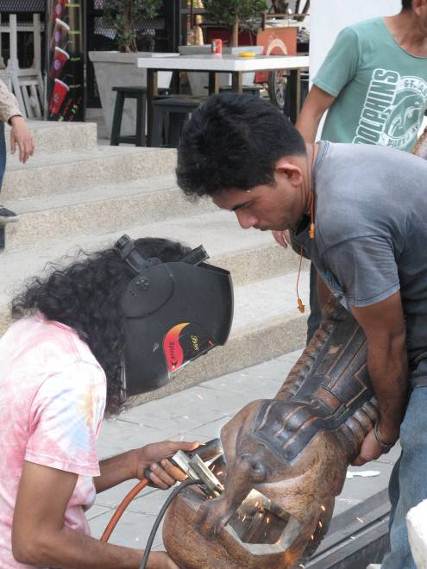 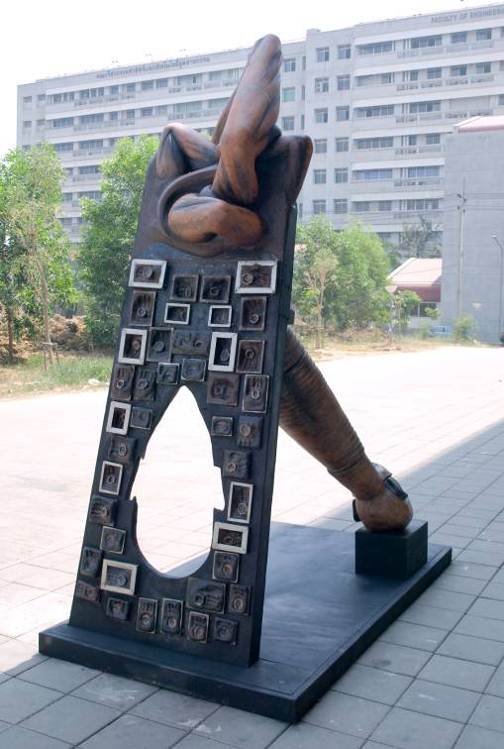 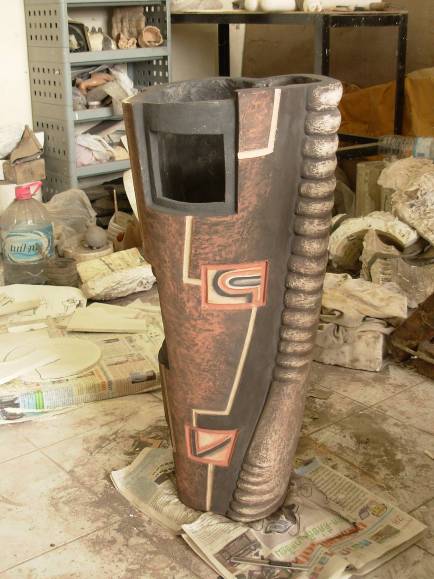 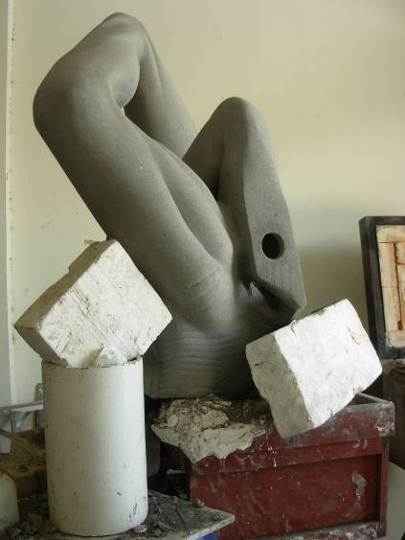 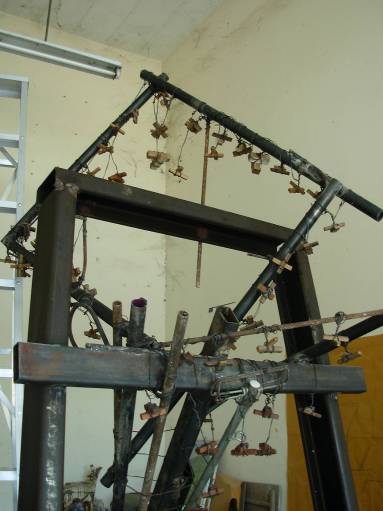 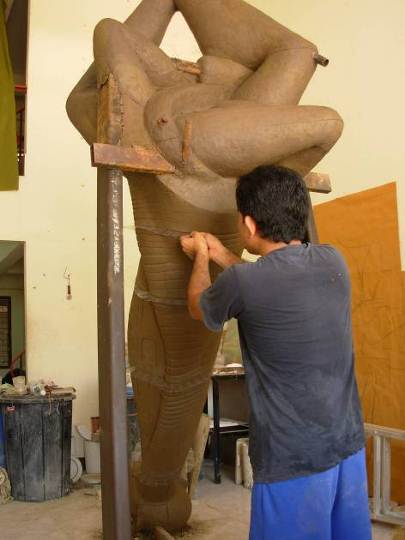 